Value and Risk en revisión extraordinaria mantuvo la calificación AAA a los Bonos Ordinarios y AA+ a los Bonos Subordinados. A la vez que asignó AA a los Bonos Basilea III dentro del Programa de Emisión y Colocación de Bonos  de Scotiabank Colpatria por  $1,6 billones.Bogotá D.C., 21 de febrero de 2020.  El Comité Técnico de Calificación de Value and Risk Rating S.A. Sociedad Calificadora de Valores mantuvo la calificación AAA (Triple A) a las series A, B, C, D y E de Bonos Ordinarios y AA+ (Doble A Más) a las series FS y GS de Bonos Subordinados, a la vez que asignó AA (Doble A) a las series HS, IS y JS de Bonos Basilea III correspondientes al Programa de Emisión y Colocación de Bonos Ordinarios y/o Subordinados Scotiabank Colpatria S.A. que se emitirán con cargo a un Cupo Global de hasta $1,6 billones.Scotiabank Colpatria S.A. es una sociedad de naturaleza privada constituida en 1972. Hace parte del Grupo Scotiabank, toda vez que su principal accionista es el BNS (51%), entidad que se posiciona como un prestador líder de servicios financieros líder  a nivel global y cuya estrategia mantiene un importante enfoque en los países que conforman la Alianza del Pacífico.A continuación se exponen los principales motivos que soportan la calificación:La revisión extraordinaria se lleva a cabo teniendo en cuenta la modificación al Prospecto de Información del Programa de Emisión y Colocación de Bonos Ordinarios y/o Subordinados, en la que se incluyeron los Bonos Basilea III,  los cuales tendrán un vencimiento máximo de treinta (30) años contados a partir de la fecha de emisión. No obstante, estos se podrán amortizar total o parcialmente una vez cumplido el quinto (5) año, contado a partir de la fecha de la emisión y según lo establecido en la regulaciónLos planes de amortización del Bono Basilea III incluirán las condiciones principales de cada una de las sub- series adjudicadas en las que se incluirán los pago de intereses  y capital. Al respecto, el día hábil siguiente a la colocación de los Bonos Basilea III, el emisor publicará un plan de amortización que incorpore las condiciones bajo las cuales se realizarán pagos a capital al vencimiento de cada una de las sub-series colocadas en el mercado. Un elemento esencial que sustenta la calificación asignada a los Bonos Basilea III, es que contarán con un mecanismo de absorción de pérdidas, el cual consistirá en una amortización parcial o total por un valor equivalente a aquel necesario para reestablecer la relación de solvencia básica de Scotiabank Colpatria al 6%. Dicho mecanismo no tendrá limite, por lo cual, en caso que el capital de los Bonos no sea suficiente para restablecer dicho umbral, lo adeudado a los tenedores de Bonos por capital e intereses se reducirá a cero. Además, no se causaran más intereses y los Bonos Basilea III se entenderán como pagados, aun cuando el Emisor no desembolse recurso alguno a favor de los tenedores. Al respecto, este mecanismo se activará automáticamente ante la orden en firme de la Superintendencia Financiera de Colombia o  cuando se evidencie una relación de solvencia básica por debajo del límite que se establezca en los avisos de oferta de cada emisión, la cual no puede ser inferior al 4,5%, elementos que sustentan la asignación de la calificación AA versus AAA a los Bonos Ordinarios y AA+ a los Bonos Subordinados. Cabe señalar que Scotiabank Colpatria como Emisor de los títulos cuenta con calificación AAA documento técnico que puede ser consultado en www.vriskr.com, destacándose en la calificación su trayectoria, el apoyo patrimonial y corporativo de su principal accionista el Bank of Nova Scotia (BNS), la robusta posición patrimonial, la mejora en los indicadores de calidad de cartera, las consecución de los objetivos estratégicos, el fortalecimiento continuo tanto de la gestión de liquidez  como de los sistemas de administración de riesgos conforme a las mejores prácticas internacionales, entre otros aspectos.Para ampliar la información, consulte la publicación del Documento Técnico [PDF] que sustenta la calificación, o en la página web: http://www.vriskr.com. Mayor información: prensa@vriskr.com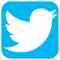 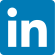 Una calificación de riesgo emitida por Value and Risk Rating S.A. Sociedad Calificadora de Valores, es opinión técnica que en ningún momento pretende ser recomendación para comprar, vender o mantener una inversión determinada y/o un valor,  ni implica una garantía de pago del título. Es una evaluación de la probabilidad de que el capital del mismo y sus rendimientos sean cancelados oportunamente. La información contenida en esta publicación ha sido obtenida de fuentes que se presumen confiables y precisas, por ello la calificadora no asume responsabilidad por errores, omisiones o por resultados derivados del uso de esta información.